                    緊急徵人啟事													    2022-1-19系別要求： 化工系或是材料系或是高分子化學相關科系學位要求： 碩士畢業或是博士畢業。工作範圍： 研究新塑膠材料或是解決抽絲/製程問題。工作部門： 研發中心。需求人員： 一到兩位，經驗不拘。上班日期： 過年後面談, 三月上班。月薪待遇： 碩士：＄40-43K ； 博士：＄60-63K。公司簡介： 建立於1985年，凱傳工業是30年專業的塑膠方面的色母粒製造商。市場涵蓋歐亞非三大洲的傳統和高科技產業方面。 2021年建立研發中心。有意應徵者請自備履歷表寄：   聯絡人：研發中心 陳副總email：innovation @kcimaster.com     手機09-7551-0127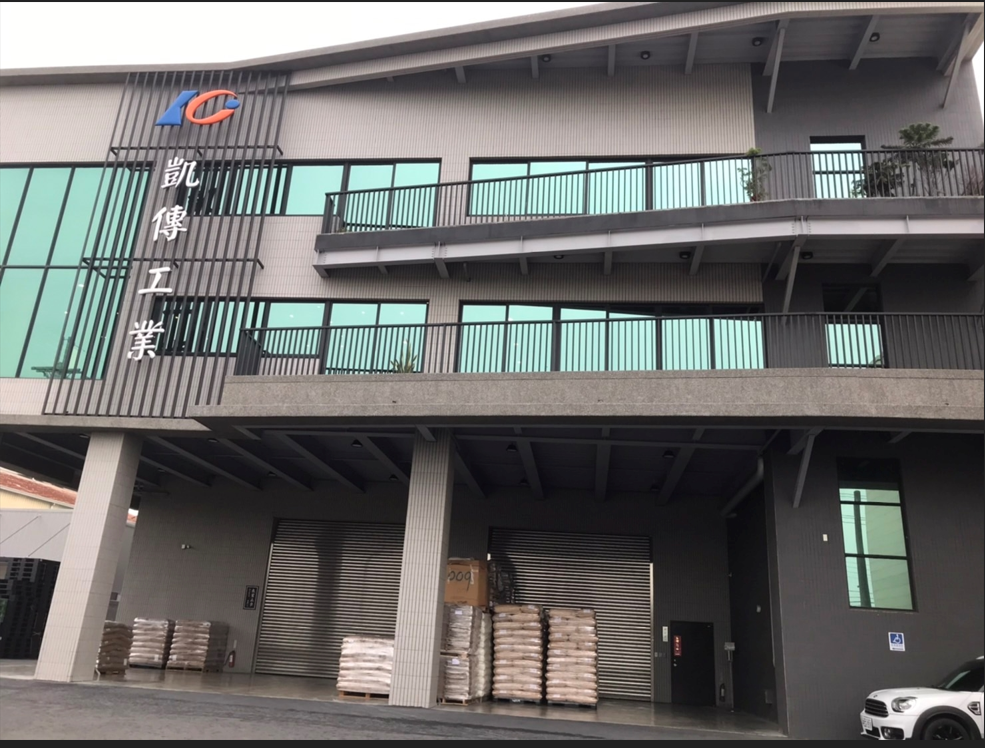 